 Для электрической цепи, изображенной на рисунке 3.2:Определить символическим методом действующие значения напряжений и токов на всех участках цепи.Определить активные, реактивные и полные мощности каждого участка и всей цепи.Выполнить проверку правильности расчета электрической цепи с помощью баланса мощностей. Оценить погрешность результата.Построить векторную диаграмму токов и напряжений.Значение напряжения источника и параметры элементов цепи для каждого варианта приведены в таблице 3.2.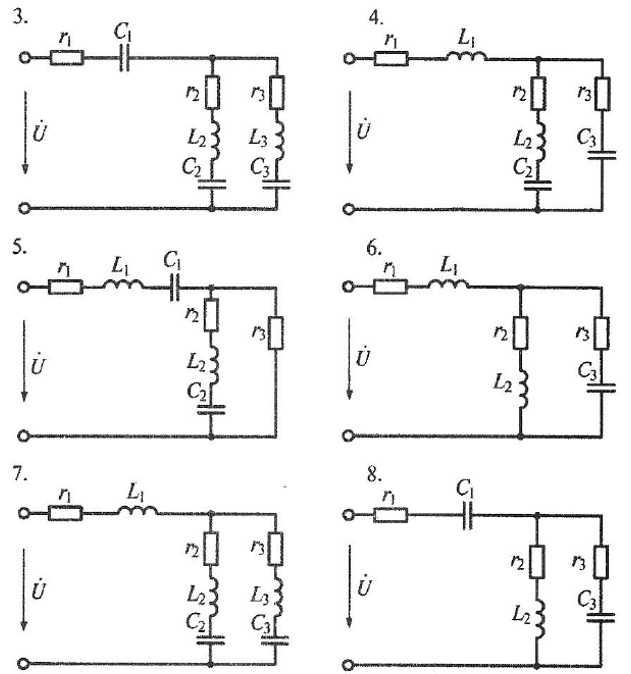 №U,        Вr1,    ОмL1, мГнC1, мкФr2,    ОмL2, мГнC2, мкФr3,    ОмL3, мГнC3, мкФ1220401504035100100208030